МУНИЦИПАЛЬНОЕ БЮДЖЕТНОЕ ДОШКОЛЬНОЕ ОБРАЗОВАТЕЛЬНОЕ УЧРЕЖДЕНИЕ  «ДЕТСКИЙ САД № 8» ПРЕДГОРНОГО МУНИЦИПАЛЬНОГО РАЙОНА СТАВРОПОЛЬСКОГО КРАЯ357350 Ставропольский край, Предгорный район, стЕссентукскаяТел./факс (87961)5-29-01E-mail: mkdou8.pred@mail.ruИнформация о проведенных мероприятияхв рамках «Всероссийской социальной кампании «Без вас не получится!» в МБДОУ № 8  В период с 01.04.2019 по 20.04.2019 в  рамках «Всероссийской социальной кампании «Без вас не получится!» в МБДОУ № 8 были проведены следующие мероприятия:Родительские собрания во всех возрастных группах, в повестку дня собрания была внесена тема  о ДДТТ;На сайте ДОУ, в разделе «Дорожная безопасность» были размещены листовки и плакаты с призывом соблюдения правил дорожного движения, а также полезная информация для водителей и пешеходов;В старших возрастных группах были проведены тематические мероприятия «В гостях у Светофора»;В группах младшего дошкольного возраста были организованы вечера развлечений, с участием агит бригады «Светофорик»;Во всех возрастных группах были проведены тематические беседы о правилах поведения на дороге.Заведующий МБДОУ № 8                                  Т.М.Демирчева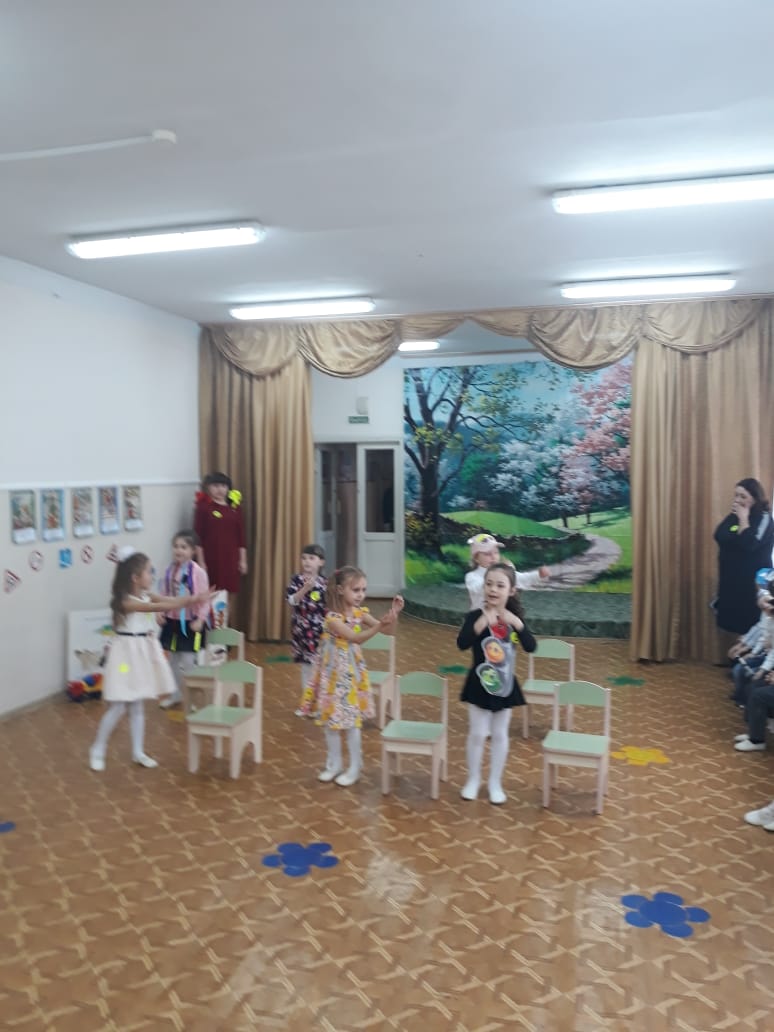 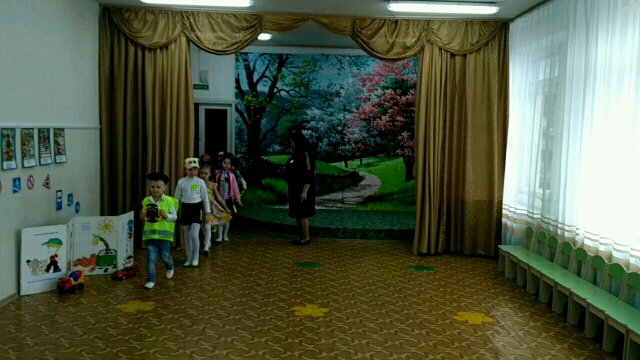 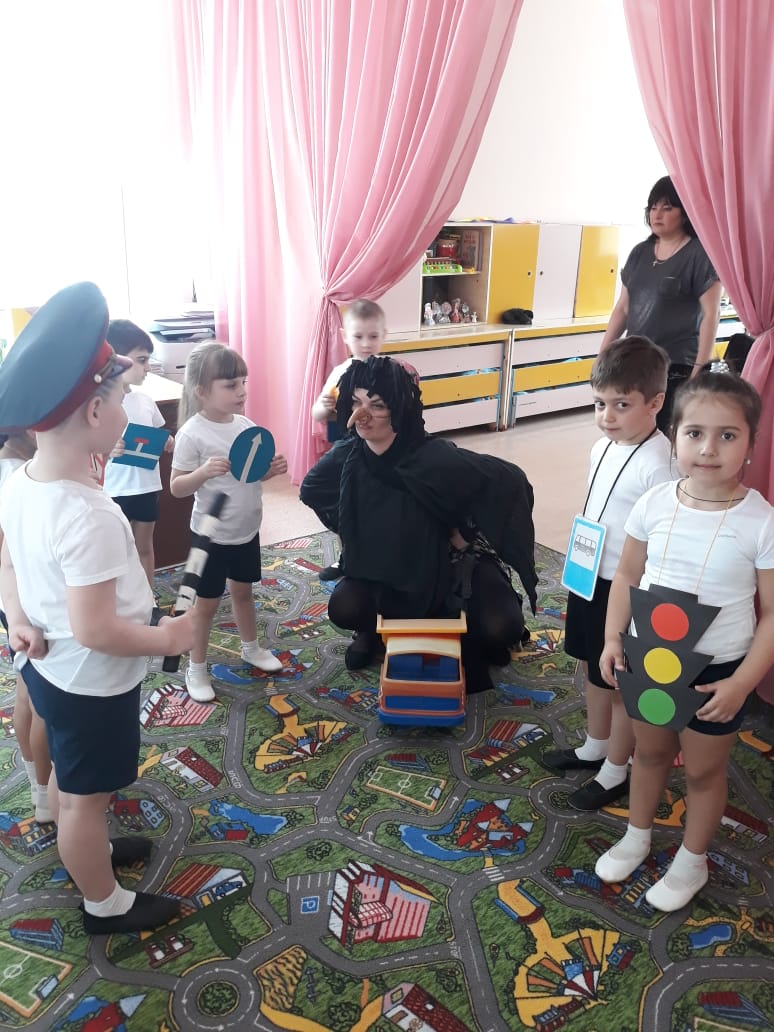 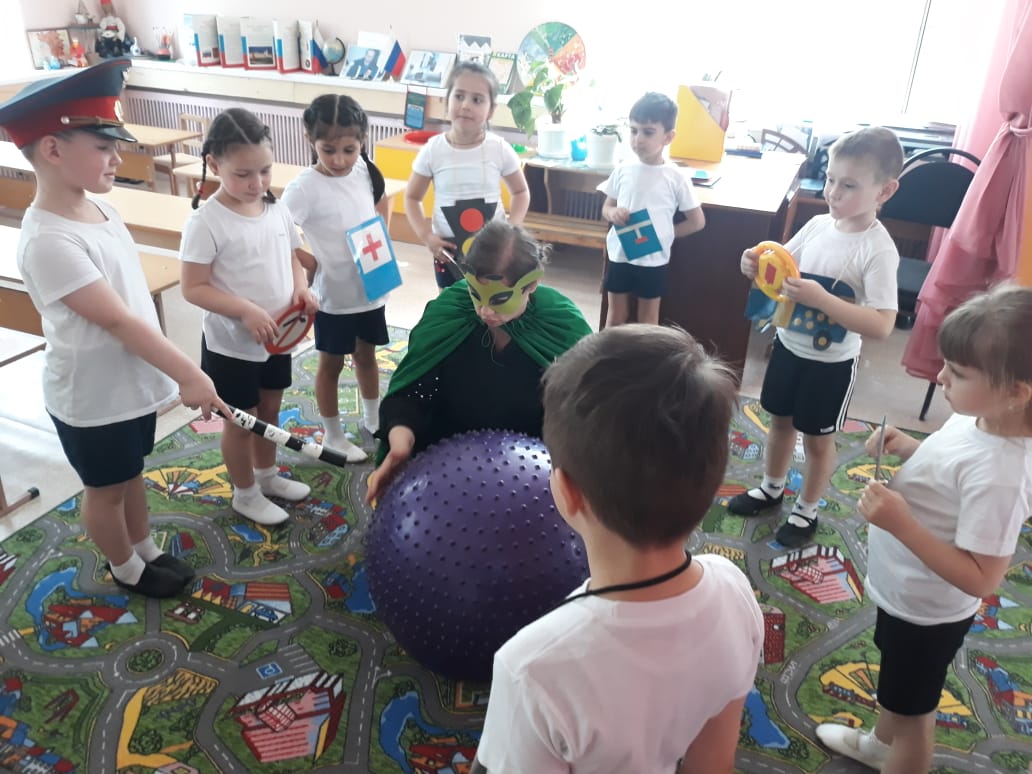 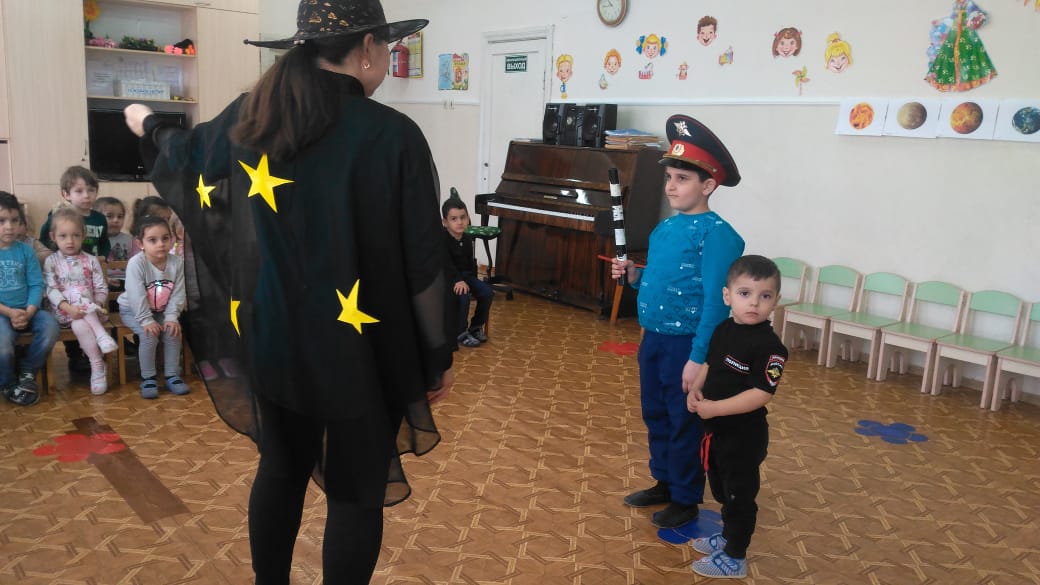 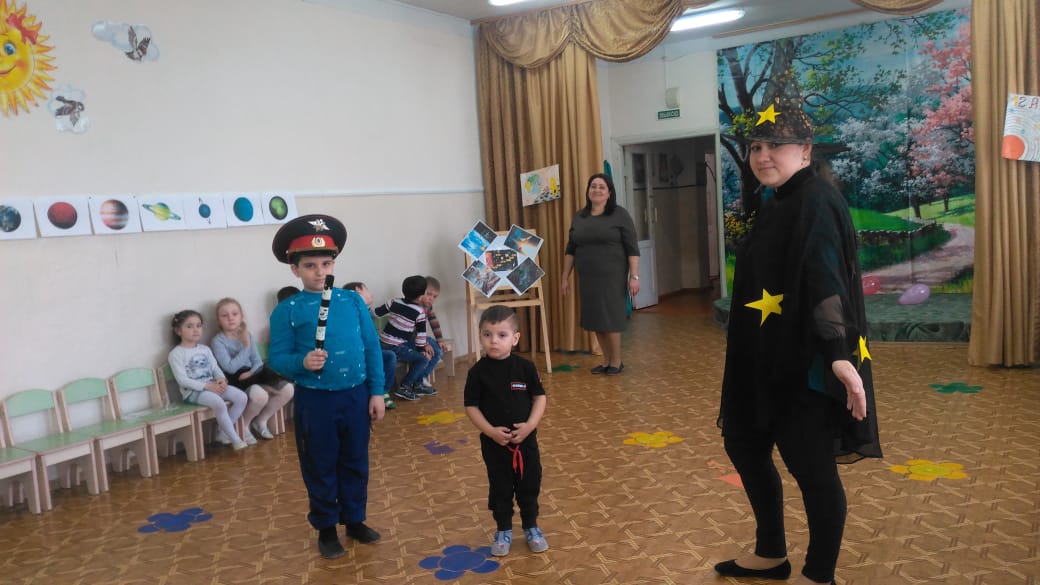 